Групповой проект «Моделирование инфляции в регионах России»Руководитель: Демидова О.А.Соруководители: Демешев Б.Б., Жукова Л.В., Мамонтов А.А., Станкевич И.П., Тукпетов П.З.Задача проекта: оценка вклада шоков отдельных переменных в инфляцию в регионах России в период январь 2009- декабрь 2016 гг.Дополнительные задачи: В ходе работы над проектом могут быть сформулированы дополнительные задачи, имеющую повышенную сложность, но необязательные к выполнению. Работа должна быть выполнена в программе EVIEWS. Доступ к программному пакету имеется в компьютерных классах Высшей Школы Экономики. Контрольные сроки исполнения этапов проекта: 1 этап (сбор данных) – 12 апреля;2 этап (анализ данных) – 26 апреля;3 этап (оценивание моделей) – 19 мая;4 этап (согласование моделей) – 26 мая;5 этап (внесение результатов в форму) – 30 мая;Защита – 5-6 июня.Содержание и структура:Студенты разделены на бригады по 4-5 человек. Каждой бригаде будет назначен «свой» регион для проведения анализа. Список бригад и регионов см. в Приложении 1.Для целей проекта инфляцию (CPI) можно представить следующим образом: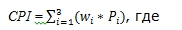 P1 – индекс цен продовольственных товаров;P2 – индекс цен непродовольственных товаров;P3 – индекс цен услуг. – доля соответствующей товарной группы в потребительской корзине, используемой для расчета инфляции.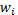 По опыту сотрудников Банка России, целесообразно моделировать инфляцию покомпонентно, т.к. на компоненты инфляции влияют различные факторы.Предлагается построить 3 линейные регрессионные модели на месячных данных. Таким образом, необходимо построить следующие 3 разные модели линейной регрессии:I. Модель продовольственной инфляции;II. Модель непродовольственной инфляции;III. Модель инфляции услуг.Список переменных, которые необходимо использовать в модели (некоторые нужно выбрать из альтернатив):Зависимые переменные:I модель: Yf – прирост уровня цен на продовольственные товары;II модель: Ynf – прирост уровня цен на непродовольственные товары;III модель: Ys – прирост уровня цен на услуги без учёта ЖКХ;Независимые переменные X1…Xk:X1 - номинальный эффективный курс рубля к корзине валют ИЛИ X1 - курс USD;X2 - Спрос на продовольственные товары;X3 - Спрос на непродовольственные товары;X4 - индексы цен производителей промышленных товаров; X5 - индексы цен производителей сельскохозяйственной продукции; X6 – номинальная или  реальная з/п (реальную з/п можно получить из номинальной, продефлировав на инфляцию), X7 - реальные доходы;X8 - оборот розничной торговли продовольственными товарами;X9 - оборот розничной торговли непродовольственными товарами;X10 – краткосрочные ставки по кредиту населению;X11 – краткосрочные ставки по кредиту организациям;X12 – разрыв между краткосрочной и долгосрочной ставками по кредиту населению;X13 – разрыв между краткосрочной и долгосрочной ставками по кредиту организациям;X14 – реальная ставка по депозитам;X15… Xk – на усмотрение исполнителя.Проект состоит из 5 этапов: Сбор данных. В рамках этого этапа необходимо отобрать данные для «своего» региона (архив данные.zip содержит все необходимые данные по всем регионам) и вставить их в таблицу «данные для модели» (Приложение 2).Также нужно преобразовать зависимые переменные:Чтобы исключить стоимость услуг ЖКХ из индекса цен на услуги, можно воспользоваться следующим соображением.Услуги без ЖКХ: в структуре товарной корзины для расчета инфляции ЖКХ это компонент услуг, для расчета веса ЖКХ в Услугах можно использовать среднероссийские веса, т.к. различия в региональных корзинах незначительны. Эти веса есть в файле "Приложение W" (тогда Wжкх в услугах это отношение веса ЖКХ в ИПЦ к весу услуг в ИПЦ), динамику индексов цен ЖКХ и услуг в регионах есть в  файле "Приложение ндексы цен".
Pу=Pжкх*Wжкх + Pу_без_жкх*(1-Wжкх)
Pу_без_жкх=(Pу-Pжкх*Wжкх)/(1-Wжкх),
Где Pу - индекс цен услугДалее необходимо преобразовать индекс цен в прирост уровня цен.Прирост уровня цен = (текущее значение-значение в предыдущем периоде)/ значение в предыдущем периодеГотовую таблицу необходимо отправить по электронной почте на ящик ptukpetov@hse.ru Тукпетову П.З. с темой: «регион. номер этапа» (например, «Красноряский край. Этап 1»)Анализ данных. В рамках данного этапа необходимо построить графики рассеяния для зависимой и независимых переменных (и описать их), построить корреляционные матрицы, провести проверку на стационарность временных рядов, привести ряды к стационарному виду с помощью преобразований. Возможно, потребуется выделить и очистить данные от сезонности.Оценивание моделей. В рамках данного этапа необходимо оценить регрессионные модели с разными наборами лагов и переменных методом максимального правдоподобия и выбрать наиболее оптимальные (I,II,III модели) с помощью критериев AIC, BIC. Для успешного выполнения задания нужно проверить модели на адекватность; провести тест Рамсея для проверки гипотезы о существовании упущенных переменных; проверить на мультиколлинеарность (VIF) и гетероскедастичность (тесты Голдфелда-Квандта, Глейзера, Бройша-Пагана, Уайта). Попробовать избавиться от мультиколлинеарности и гетероскедастичности. Согласование моделей. Получившиеся модели необходимо согласовать с Тукпетовым П.З.Внесение результатов в форму. После успешного согласования необходимо внести результаты оценивания в специальную форму в Excel – Приложение 3.Презентация. Необходимо сделать выводы и подготовить презентацию результатов проделанной работы и рекомендаций по усовершенствованию полученных моделей. По всем вопросам, возникающим в ходе работы, вы можете обращаться к Тукпетову П.З. по электронной почте: ptukpetov@hse.ru. Кроме того, возможны устные консультации по предварительной договорённости (ориентировочно по понедельникам в 16:30-18:30).